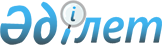 О внесении изменений в постановление Правительства Республики Казахстан 
от 7 октября 1996 года N 1237Постановление Правительства Республики Казахстан от 18 марта 2004 года
N 336      Правительство Республики Казахстан постановляет: 

      1. Внести в постановление  Правительства Республики Казахстан от 7 октября 1996 года N 1237 "О мерах по реализации условий для вступления в силу Соглашения о займе между Республикой Казахстан и Международным Банком Реконструкции и Развития по проекту усовершенствования ирригационной и дренажной систем" следующие изменения: 

      в пункте 7 слова "Комитету по внешнему заимствованию Министерства финансов" заменить словами "Министерству финансов". <*> 

      Сноска. В пункт 1 внесены изменения - постановлением Правительства РК от 3 июня 2005 г. N 557  . 

 

            2. Настоящее постановление вступает в силу со дня подписания.       Премьер-Министр 

      Республики Казахстан 
					© 2012. РГП на ПХВ «Институт законодательства и правовой информации Республики Казахстан» Министерства юстиции Республики Казахстан
				